Тұлғаның ХХІ ғасыр мамандықтарына тән ерекшеліктерінің сипатыАқпаратты басқару сұрау, өтінуі, жалпылама айту, ойды тиянақтау, қорытындылау 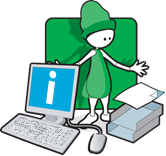 Арнайы бағытталған сұрақтар қою;Жоспарлау, мақсат қою, міндеттерді белгілеу;Ақпарат іздеу үшін өзінің және басқалардың идеяларын қолдану; Ақпаратты түсіну, жіктеу, талдау, қажеттілігіне пайдалану. Басқалармен бірлесіп жұмыс істеу Эмпатия, ынтымақтастық, жауапкершілік, бірлік, адалдық 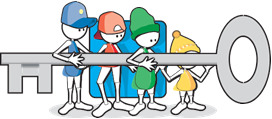 Зейін қойып тыңдау, пікір алмасу;Сөздердің басқалардың көңіліне әсер ететінін түсіну;Басқалардың ыңғайына немесе жағдайға қарай мінез-құлқын, ойын бейімдеу; Топ жұмысының нәтижелілігіне өз үлесін және жауапкершілігін сезіну;Басқалардың ойы мен пікіріне сыйластықпен қарау және ортақ келісімге келу;Бірлескен әрекетті жетлдіруге өз ұсыныстарын білдіру; КреативтілікОйлап табу, шығару, ұсыну, елестету Проблемаларды шешудің стандарты емес жолдарын табуға тырысу;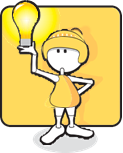 Идеяларды эксперименттен өткізу;Басқалардың идеяларын түсіну және бағалау;Қателіктер мен қиындықтардан шығудың жаңа мүмкіндіктері мен жолдарын көру;Тәуекелге бару.   Өзін-өзі басқару Өзінің қолынан ненің келетін жақсы түсіну, өзін-өзі реттеу, өзін басқару Өзінің қызығушылықтары мен икемділігін білу;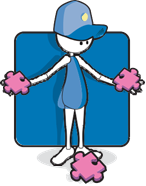 Әртүрлі жағдайларда мінез-құлықтарын басқару мен реттеу;Өз уақытын дұрыс ұйымдастыру;Қажет болғанда басқалардан сұрауға қысылмау, кеңесу; Өзінің күшті қырлары туралы білуі. Ойлану, проблемаларды шешу 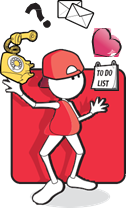 және шешім қабылдау Мағынаны іздеу, терең түсіну, қиындықтарды шешу Бірізділік, реттілік, жіктеу, топтау;Болжам жасау мен дәлелдемелер келтіру;Себеп пен салдар арасындағы байланысты анықтау;Мүмкін болатын шешімдерді ұсына алу немесе дәйектеу,нәтижеге көзқарасын білдіру; Нұсқаларды зерделеу, өзіне қолайлысын таңдай білу және аңдауын негіздей алу; 